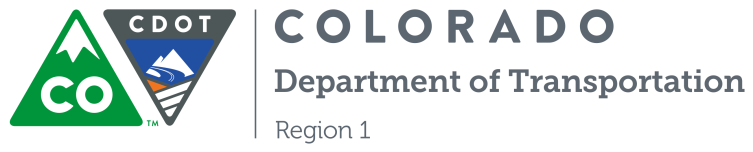 US 6 over Garrison Street Design BuildKey Project Personnel InformationForm AKey Personnel: Name, Project Position, Company or Agency, Phone Number, Email AddressQualifications:Relevant Experience:License or Certification:References: